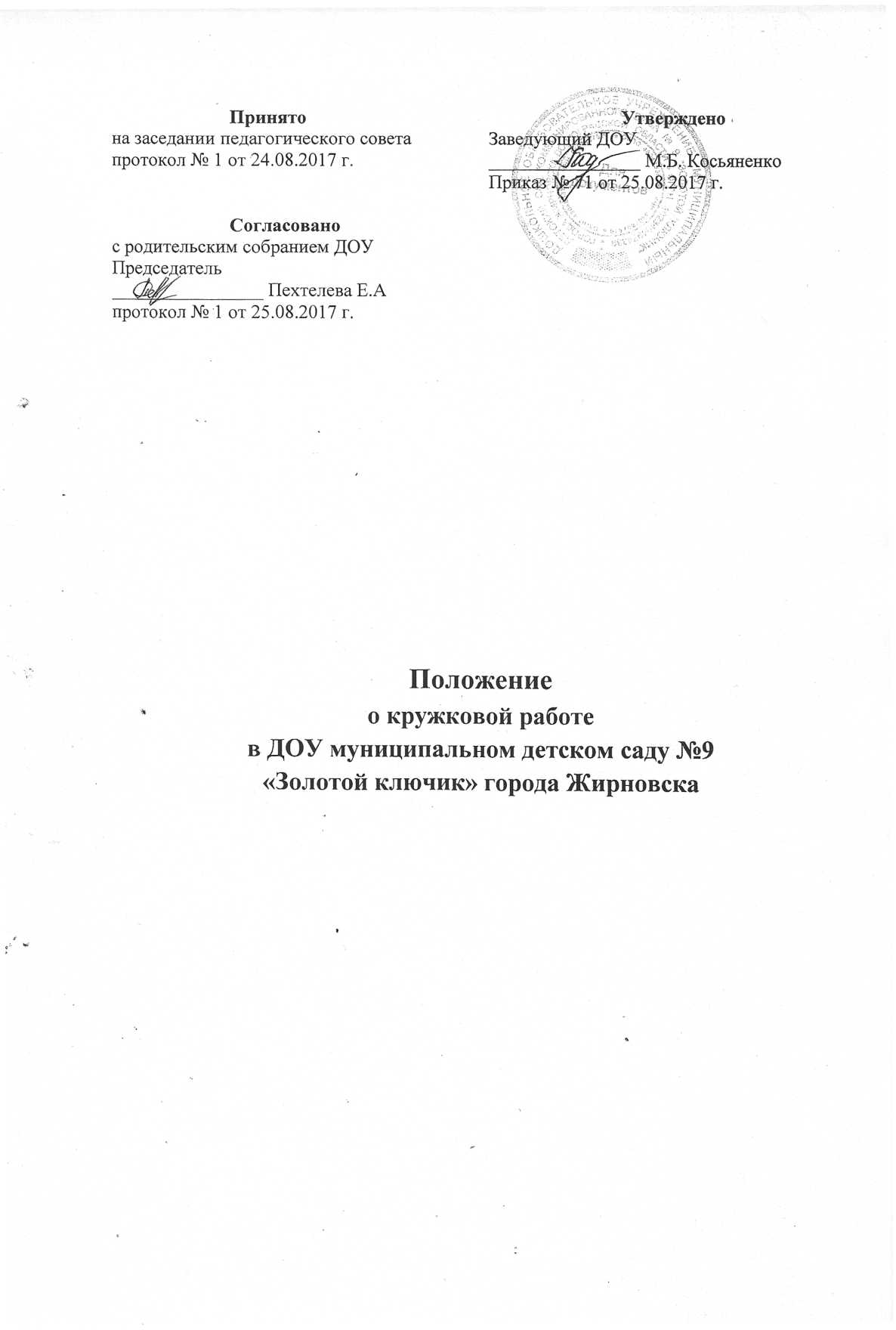 Положениео кружковой работев ДОУ муниципальном детском саду №9 «Золотой ключик» города Жирновска1. Общие положения1.1.  Настоящее Положение определяет деятельность кружковой работы  в ДОУ муниципальном детском саду №9 «Золотой ключик» города Жирновска  (далее по тексту ДОУ).1.2. Настоящее  Положение разработано в соответствии с Федеральным законом «Об образовании в Российской Федерации» от 29.12.2012 №273-Ф3, СанПиН 2.4.1.3049-13 «Санитарно-эпидемиологические требования к устройству, содержанию и организации режима работы дошкольных образовательных организаций», Инструктивно-методическим письмом от 14.03.2000г. № 65/23-16"О гигиенических требованиях к максимальной нагрузке на детей дошкольного возраста в организованных формах обучения",Уставом и образовательной программой ДОУ.1.3. Кружки являются составляющей единого образовательного пространства ДОУ и создаются для детей, с целью расширения кругозора, развития творческих и познавательных способностей, осуществления реализации их потребностей и самораскрытия.1.4.  Кружковая работа в ДОУ может осуществляться  по направлениям:                физкультурно-оздоровительное, познавательно – речевое,художественно-эстетическое, социально – личностное.1.5. Направления деятельности кружков, их количество может дополняться (изменяться) в соответствии с запросом детей и родителей (законных представителей) и на основании Устава. Возможно привлечение учреждений дополнительного образования для расширения образовательного пространства.1.6. Срок действия данного Положения неограничен. Положение действует до принятия нового.2.Основные задачиОсновными задачами являются:развитие индивидуальных и творческих способностей;сохранение и укрепление здоровья дошкольников;создание условия для развития личности;развитие интеллектуальной и духовной стороны личности ребенка;осуществление профилактики и коррекции психического и физического здоровья детей.3. Организация работы кружка3.1. Основанием для организации работы кружка является:запросы родителей на образовательную услугу по определённому направлению;проблемы, выявленные в процессе образовательно-воспитательной работы педагогами ДОУ;наличие специалистов, педагогов ДОУ творчески и углублённо работающих по направлению кружка.3.2. Основанием для зачисления воспитанников в кружок является:рекомендации специалиста (врача, педагога-психолога, музыкального руководителя и т.д.) о целесообразности проведения дополнительной работы с ребёнком;согласие родителей;желание ребёнка.3.3. Кружковая работа проводится по желанию педагога в зависимости от направлений деятельности ДОУ, при этом используется различные формы и виды деятельности.3.4. Содержание  занятий  кружка  не  должно  дублировать  образовательную  программу  ДОУ.3.5.  В кружках занимаются  дети с 3 до 7 лет, независимо от способностей.3.6.  Занятия  кружка  проводятся  1 – 2 раза  в  неделю  во  второй  половине  дня,  в  промежутке  с 15.00 до 17.00 часов,  длительность занятий 10 – 30 минут в зависимости от возраста детей.3.7. Оплата работы педагогов-руководителей кружков производится за счёт доплат и надбавок стимулирующего характера, регулируемых соответствующим Положением.4. Права и обязанности4.1. Руководитель кружка обязан:разрабатывать программу кружка, вести документацию о работе кружка;предъявлять отчет о работе кружковой деятельности в конце учебного года, на заседании итогового педсовета;взаимодействовать в работе с педагогами и родителями ДОУ.4.2. Имеет право:Вносить коррективы в план работы кружка.Рассматривать опыт работы в СМИ.5. Документация5.1.  Положение о кружковой работе;5.2.  Приказ об организации работы кружка;5.3.  Расписание;5.4.  Программа;5.5.  Перспективный план.5.6. Методический материал (консультации для педагогов и родителей, анкеты, диагностика, конспекты занятий,  досугов, презентаций, фотосессий выставок детского творчества и т.п.) хранится у руководителя кружка в личном портфолио.5.7. Табель посещаемости.                                                                   6. Контроль6.1. Осуществляется администрацией ДОУ.6.2. Анализ кружкой работы осуществляется на производственных совещаниях, педсоветах.